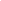 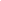 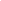 Color the block as you complete the activity. Have fun creating and building. Ask a family member or friend to build with you.Choice #1Choice #2Choice #3Paper AirplaneCreate different types of paper airplanes and test their flight distance in an open space like a hallway or big room. Try different types of paper and different folding patterns.Board GameCreate a fun board game, relating to a subject of your choice, using the inside of a pizza box/shoe box or something similar.    Get Creative!InventionCreate an invention that either solves a problem or would make your life easier/better in some way.Choice #4Choice #5Choice #6ParachuteDesign a parachute for a stuffed animal or toy of your choice. Then test it out from different heights.Tower/BridgeCreate a model of a tower or bridge using only uncooked spaghetti and something to hold them together (tape, glue, marshmallows, etc.)Wind-Powered CarUse Lego’s or recycled materials to create a wind-powered car. Test it out outside on a windy day or with a fan.Choice #7Choice #8Choice #9Aluminum BoatBuild a boat out of aluminum foil and see how many pennies it can hold in the bathtub or sink.Nature FortBuild a fort with toothpicks, sticks, or other wooden materials. Use twine or string if needed. Be creative!Obstacle CourseCreate an obstacle course for your whole family to enjoy. This can be done inside or outside.